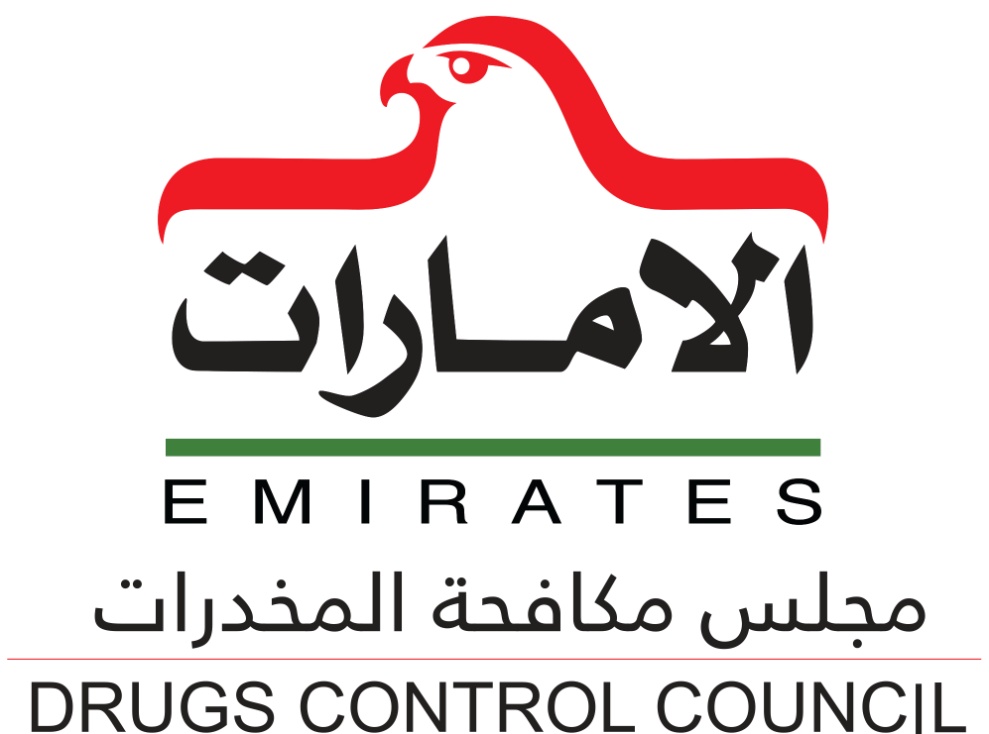 نموذج الترشيح لجائزة الإمارات لمكافحة المخدراتفئة أفضل جهة في تحقيق الإستراتيجية	2018م	تمنح هذه الفئة لأفضل جهة في تحقيق الاستراتيجية ذات العلاقة بمكافحة المخدرات، والتي تحقق اكبر نسبة في تحقيق المبادرات ومؤشرات الاداء المتعلقة بمكافحة المخدرات، وفق المؤشرات التالية:ملاحظة: عدد الكلمات في جميع المعايير يجب أن لا يتجاز 840 كلمةملاحظة: يرجى التأكد من وضوح المرفقات ، وكتابة شرح بسيط عن المرفق بحد أقصى 10 مرفقملاحظة: بالإمكان إدراج فيديو أو عرض تقديمي أو أي ملفات أخرى تدعم الفكرة بيانـات المترشحبيانـات المترشحبيانـات المترشحبيانـات المترشحبيانـات المترشحبيانـات المترشحاسم المرشح ممثل الفئةرقم الهوية صورة شخصيةالجنسيةالرقم الموحدصورة شخصيةالجهة/الوزارةالهئيةالهاتفصورة شخصيةالبريد الالكترونيالموضوع/ اسم التجربةالانجازالوزنالمعيار30نسبة الخفض في مؤشرات مكافحة المخدرات المتعلقة بالشباب30نسبة تحقيق المبادرات المتعلقة بمكافحة المخدرات    40نسبة تحقيق مؤشرات الأداء المتعلقة بمكافحة المخدراتالمرفقـــاتالمرفقـــاتوضع صورة المرفقوضع صورة المرفقوصف المرفقوصف المرفقوضع صورة المرفقوضع صورة المرفقوصف المرفقوصف المرفق